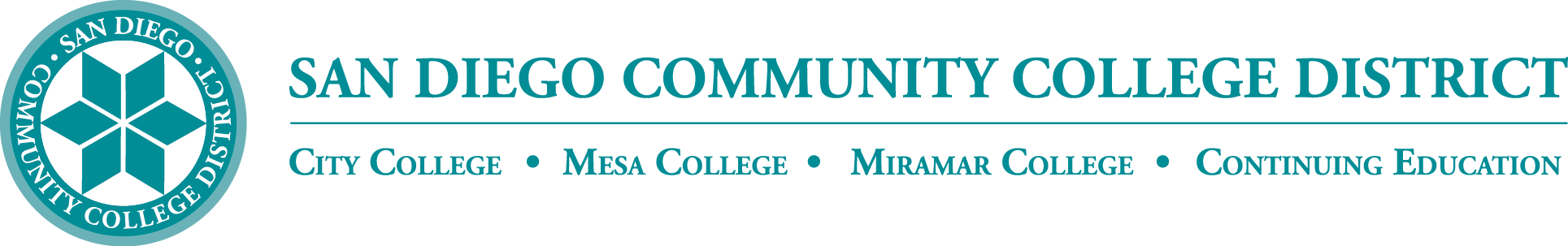 District’s Educational Services Software WorkgroupNovember 17, 202211:00 a.m. – 12:30 p.m.Meeting NotesMembers:Aaron Detty, Aaron Iffland, Andrew MacNeill, Amertah Perman, Anne Gloag, Brian Weston (Chair,) Cara Smulevitz, Charlie Lieu, Cheryl Reed, Claudia Tornsaufer, Darius Spearman, Denise Munoz, Elizabeth Barrington, Ingrid Greenberg, Isabel O'Connor, Jay Pope, Jill ODea, John Bromma, Katie Palacios, Kelly Rosas, Laura Murphy, Ljubisa Kostic, Manuel Velez, Matilda Chavez, Matthew Rivaldi, Maureen Curry, Michelle Fischthal, Monica Romero, Nancy Wichmann, Paul H. Alexander, Peter Haro, Peter Maharaj, Poppy Fitch, Rechelle Mojica, Robbi Ewell, Russ English, Star Rivera-Lacey, Stephanie Lewis, and Stephanie Major.DSPS transitioning our Freedom Scientific software licensesDeka reported that the District is transitioning from individual college licenses to Vispero, an umbrella company that owns several different brands related to low vision software/hardware/consulting services for people who are either low vision or blind. Vispero is the most popular screen reading software in the industry. Vispero comes with three different software; JAWS which is the screen reading software; Zoom Text which is a magnification software with speech; and JAWS Zoom Text which has the magnification with the JAWS key commands. Our current annual license cost per college for 10 concurrent users is $3.4k/year per college.  The offer for Vispero from Freedom Scientific for a districtwide license with unlimited downloads, unlimited users, and three downloads per .edu on personal devise would be $10k/year. The cost savings would be $3.6k per year and we would have the ability to offer universal access.Deka provided the group with a demonstration of the software. She reminded the group that students and staff are currently using the software. With the new unlimited universal access license we can expanded across campuses and have the software installed in libraries and labs. Also, all web content creators should be using it to test their online content to make sure it's accessible. Brian shared a free chrome extension, which allows users gain an understanding of how websites render text to speech. https://chrome.google.com/webstore/detail/screen-reader/kgejglhpjiefppelpmljglcjbhoiplfn.Career Coach Victor shared information on ‘Career Coach.’ He explained that the State CCC uses Career Coach, an online career assessment application that is integrated with CCC MyPath, that sorts data from all 115 California community colleges.  The state model is available to our students, but we can tailor the software to our four colleges. For a nominal fee, we could tailor the software to shows programs and certificates offered through SDCCD. Victor demonstrated Grossmont College’s use of the software. When students take the career assessment, the software provides you with your top three traits and provides careers you may be interested in. The student can select the career and is provided information such as job salaries, how many job openings, and what degrees are needed, and provides opportunities for employment in that field. The software also has a resume builder and provides job prospects.  Victor believes this would be a great tool for us to recruit students, because often students know what careers they want and this tool tells them which colleges provides that degree or certificate. Also, for students that are not sure about their career choice they have a tool that will tell them, based upon their personality traits, what career best matches with them. We are hoping to have this deployed at all four colleges and will be starting with the guided pathways approach. Victor has not brought the software to the colleges, he is presenting to this committee first. The Guided Pathways coordinators are responsible for working on career development. Monica shared that Mesa College is already using Handshake and Career Coach could be overlapping.  The CCC Foundation Career Coach contract is valued at $15k/yr and we have four years’ worth of funding available; we could evaluate through the four years to decide its value. Victor will work with Amertah and the Career Centers to get feedback to see if we will pursue. Handshake Find JobsAmertah Perman, Dean of Career Education and Workforce Development provided an update on Handshake. The colleges are using Handshake and have been increasing promotion and student engagement. There is more pressure on each college to build out local infrastructure to support the tool. Handshake is the San Diego Community College District’s Job Board purchased in 2021 and is an online platform for Employers and Students. As the nation’s number one college-to-career network, Handshake provides a one-stop shop for employers to engage students, post jobs, and hire. It also provides an easy to manage engagement system to track employer engagement across multiple roles – minimizing duplication across colleges and improving the employer experience. https://joinhandshake.com/students/how-it-works/Monica has led the way at Mesa and played an instrumental role in organizing the districtwide coordination of this software. In Fall 2021 there was the development of an implementation team. Every college has representation and they have been meeting regularly. The first student upload was in 2022. Students are welcomed to the platform and are asked to activate their account. As of November 1, we have close to 4,000 student activations and over 3,000 employers who are in the system. We have another 300 employers pending approval. All employers are vetted to make sure they are appropriate for our students and our community. Currently there's over 6,000 job postings on the site.One of the biggest challenges is the number of pending employer approvals, because it takes time to approve an employer to make sure they are legitimate and that it is a good job opportunity. Coming in December, the Handshake system will implement a new auto-validation process with a very particular set of requirements that will help with vetting, but the final approval will be up to us.We are also working to make some improvements with our own data. We are working with Victor on student uploads to integrate and refine that data for integration into Campus Solutions. Although all campuses committed to using Handshake, there are just a couple of individuals that are really championing and carrying the burden. We are doing our best to support each college and to build out their capacity and infrastructure around the tool. The challenges are really focused around increasing awareness for students, staff and faculty and increasing engagement.College Primary Leads Handshake –City: Sasha Knox Mesa: Shawn Fawcett and Olivia Picolla Miramar: Claudia Estrada Howell and Alex Ortega Jr.Continuing Education: Stephanie Lewis District Support: Educational Services Division: Amertah Perman, Dean, Career Education & Workforce Development and Victor DeVore, Dean, Student ServicesThe team has developed template emails, flyers, communication materials, and many resources for the colleges to use. More support is needed. Victor’s been planning integration within Campus Solutions to inform students and to support data integration. Handshake has recently been added to MySDCCD Portal. We are developing a districtwide student-facing website.  We are also looking at bringing on a new lead coordinator at the district office; not just for Handshake but for broader initiatives for all the colleges to connect the dots between job placement, work-based learning, employee engagement, and career services throughout the academic student journey.Amertah mentioned that District HR is interested in posting job opportunities for students using Handshake. We are encouraging other employers to participate. Colleges are asked to engage their employer relations liaison to encourage employers to join Handshake and post jobs.Multimedia Review UpdateChris Rodgers is currently leading a Media Engagement Review team, which has fourteen faculty members and one student representative. The team is evaluating three products that allow faculty to store and share video content with students.  They are reviewing Canvas Studio, ShareStream, and YuJa Enterprise Video. These platforms allow faculty members to record and share video content within their online classes. Students and faculty can engage in comments and through interactive quizzes.Dave Giberson provided a demonstration on the basics on Canvas Studio and covered many features that are popular in Canvas. The team also attended a demonstration for ShareStream, and were provided a training for Yuja. With Canvas Studio, the number one concern was the placement of the closed captioning display and the inability to move it. In addition, the translation capability was not as robust. Chris is still waiting to receive seven evaluations on ShareStream, it does not appear to out perform Canvas Studio and is more for media management. It has a strong integration with Zoom, but in terms of the engagement side it's lacking. Yuja has many very strong features to make it a contender, especially with captioning. You can move captions anywhere that you want, and it offers the ability to upload captions translated into any language.Many expressed concerns of changing platforms and the work and training that would involve. The team’s evaluations are due December 2 and the goal is to have a final recommendation to Brian by December 9. Nuventive UpdateNuventive is a Program Review software that is replacing TaskStream.  The contract has been signed and there is a consultant setting up structure for each one of the colleges. Nuventive has been connected to Canvas and test users are starting to be added. It is a big project and there has been a lot of progress to date.Zoom SSO Dec 16Zoom will be part of the district’s single sign-on experience. All users can login once and access all of Office 365. With the addition of Zoom, there will be an additional icon available in the single sign on page.Next Meeting: Thursday, February 16, 2023Respectfully submitted by: Mary Kingsley, SDCCD ONLINE